АДМИНИСТРАЦИЯ КЛЮЧЕВСКОГО РАЙОНААЛТАЙСКОГО КРАЯ                        П О С Т А Н О В Л Е Н И Е    01.11.2017                                                                                              № 322с. КлючиО функционировании муниципального звена Ключевского района территориальной подсистемы единой государственной системы предупреждения и ликвидации чрезвычайных ситуаций Алтайского краяВ соответствии с федеральными законами от 21.12.1994 г. № 68-ФЗ «О защите населения и территорий от чрезвычайных ситуаций природного и техногенного характера», от 12.02.1998 г. № 28-ФЗ «О гражданской обороне», постановлениями Правительства Российской Федерации от 30.12.2003 г. № 794 «О единой государственной системе предупреждения и ликвидации чрезвычайных ситуаций», от 08.11.2013 г. №1007 «О силах и средствах единой государственной системы предупреждения и ликвидации чрезвычайных ситуаций», постановлением Правительства Алтайского края от 17.05.2017 г. № 167 «Об утверждении Положения об территориальной подсистеме Алтайского края единой государственной системы предупреждения и ликвидации чрезвычайных ситуаций (далее - РСЧС)», администрация Ключевского района Алтайского края ПОСТАНОВЛЯЕТ:1. Утвердить перечень служб РСЧС района и закрепление за ними функции по вопросам предупреждения и ликвидации ЧС, реагирования на соответствующие риски (приложение №1).2. Базовой основой службы РСЧС района определить структурные подразделения администрации, а в случаях, предусмотренных федеральным законодательством территориальные подразделения федеральных органов исполнительной власти, органов исполнительной власти субъекта, осуществляющих свою деятельность на территории района (по согласованию).3. Назначить руководителями служб РСЧС, руководителей соответствующих структурных подразделений администрации и органов управления федеральных органов исполнительной власти, органов исполнительной власти субъекта осуществляющих свою деятельность на территории района в чьи полномочия входят вопросы предупреждения и ликвидации ЧС (по согласованию).4. Определить дежурную диспетчерскую службу (уполномоченное должностное лицо службы РСЧС (при отсутствии ДДС) ответственную, (ответственного) за организацию взаимодействия с ЕДДС.5. Ежегодно на заседаниях КЧС и ОПБ района уточнять состав сил и средств службы РСЧС, перечень рисков возникновения чрезвычайных ситуаций и существующих органов управления в муниципальном образовании.6. Ввести руководителей служб РСЧС в состав КЧС и ПБ района.7. Создать рабочие группы в составе КЧС и ПБ района по количеству служб РСЧС, в состав которых включить представителей подразделений администрации, территориальных подразделений федеральных органов исполнительной власти, органов исполнительной власти субъекта, организаций, осуществляющих реагирование на риски ЧС на территории района (по согласованию).В режиме функционирования чрезвычайной ситуации определить рабочие группы основой создания межведомственного оперативного штаба (далее - МОШ) по ликвидации ЧС, согласно закреплённых рисков. 8. Руководство МОШ в период его работы возложить на заместителя главы района, курирующего службу (службы) РСЧС района (приложение № 2).9.  При отсутствии угрозы возникновения чрезвычайных ситуаций на территории района службы РСЧС функционируют в режиме повседневной деятельности.Решением главы района для служб РСЧС может устанавливаться один из следующих режимов функционирования:а) режим повышенной готовности - при угрозе возникновения чрезвычайных ситуаций;б) режим чрезвычайной ситуации - при возникновении и ликвидации чрезвычайных ситуаций.8. Решением главы района о введении для служб РСЧС повышенной готовности или режима чрезвычайной ситуации определяются:а) обстоятельства, послужившие основанием для введения режима повышенной готовности или режима чрезвычайной ситуации;б) границы территории, на которой может возникнуть чрезвычайная ситуация, или границы зоны чрезвычайной ситуации;в) силы и средства, привлекаемые к проведению мероприятий по предупреждению и ликвидации чрезвычайной ситуации;г) перечень мер по обеспечению защиты населения от чрезвычайной ситуации или организации работ по ее ликвидации;д) должностные лица, ответственные за осуществление мероприятий по предупреждению чрезвычайной ситуации, или руководитель ликвидации чрезвычайной ситуации.10. При устранении обстоятельств, послуживших основанием для введения на территории района режима повышенной готовности или режима чрезвычайной ситуации, глава района отменяет установленные режимы функционирования для служб РСЧС.11. Основными мероприятиями, проводимыми службами РСЧС района являются:а) В режиме повседневной деятельности: осуществление ежедневного обмена информацией с ЕДДС района по линии ДДС или ответственных должностных лиц службы (при отсутствии ДДС);поддержание органов управления и сил службы РСЧС в готовности;разработка, своевременная корректировка и уточнение планов применения сил и средств службы РСЧС к ликвидации ЧС; изучение потенциально опасных объектов и районов возможных ЧС, прогнозирование ожидаемых последствий ЧС;организация постоянного наблюдения и контроля за состоянием подведомственных объектов;создание, восполнение и поддержание в готовности резервов материальных ресурсов;осуществление контроля за выполнением мероприятий по предупреждению и ликвидации ЧС;формирование и ведение паспортов территорий.б) В режиме повышенной готовности (при угрозе возникновения чрезвычайных ситуаций):организация постоянного взаимодействия с ЕДДС района по вопросам уточнения прогноза складывающейся обстановки;усиление наблюдения и контроля за обстановкой на подведомственных объектах и территориях;прогнозирование возможного возникновения ЧС и их масштабов;уточнение принятых решений и ранее разработанных планов реагирования;уточнение плана выдвижения сил, в район ЧС, сроки их готовности и прибытия;проведение дополнительных расчётов по усилению группировки сил и средств службы;проверка наличия и работоспособности средств связи;усиление смены ДДС, введение круглосуточного дежурства ответственных должностных лиц службы (при отсутствии ДДС) при необходимости;приведение в готовность сил и средств, предназначенных для ликвидации ЧС в соответствии с прогнозируемой обстановкой и уточнение им задач; проверка готовности сил и средств службы к действиям;организация и контроль проведения подготовительных мер по возможной защите населения.в) В режиме чрезвычайной ситуации:оповещение органа управления службы;усиление смены ДДС, введение круглосуточного дежурства ответственных должностных лиц службы (при отсутствии ДДС);организация постоянного взаимодействия с ЕДДС района по вопросам уточнения прогноза о складывающейся обстановке;приведение сил и средств службы в  готовность к применению по предназначению;направление сил и средств службы в район ЧС;прогнозирование возможной обстановки, подготовка предложений по действиям привлекаемых сил и средств и их наращиванию;управление подчиненными силами, организация их всестороннего обеспечения в ходе проведения мероприятий по ликвидации последствий чрезвычайных ситуаций.12. Постановление  вступает в силу после его официального опубликования на сайте администрации Ключевского района Алтайского края.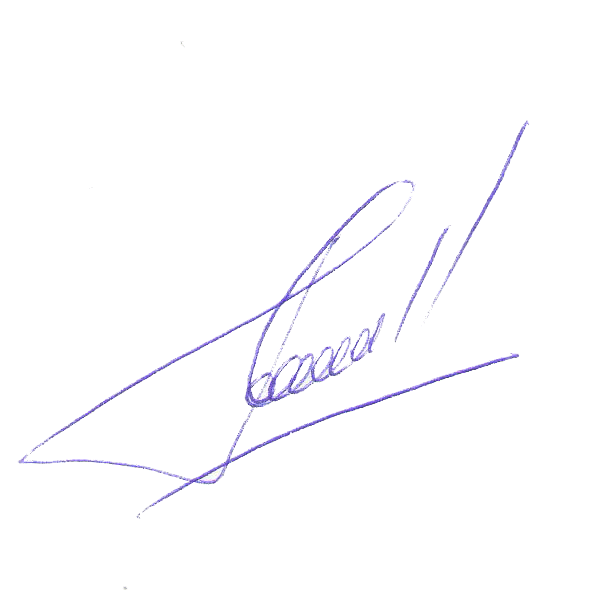 13. Контроль за исполнением настоящего постановления оставляю за собой.Глава  района                                                                                                  Д.А. Леснов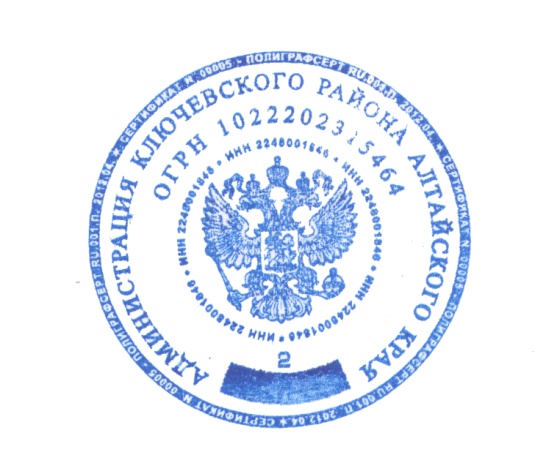 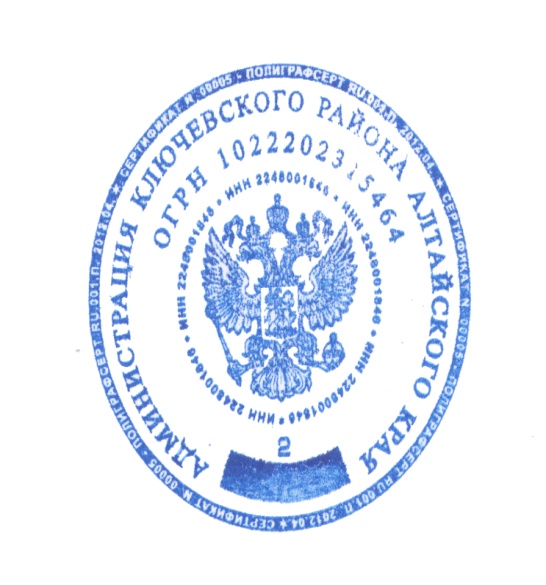 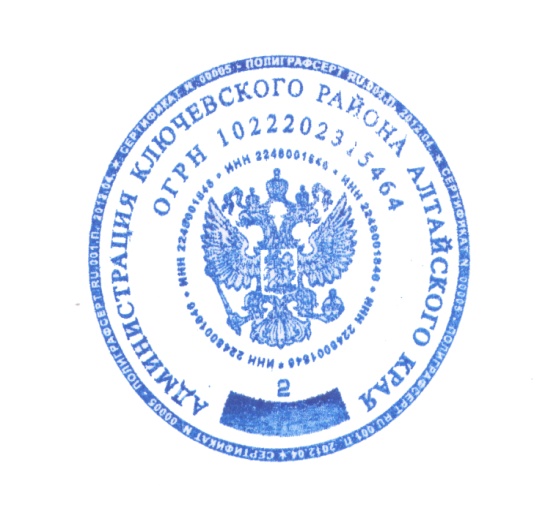 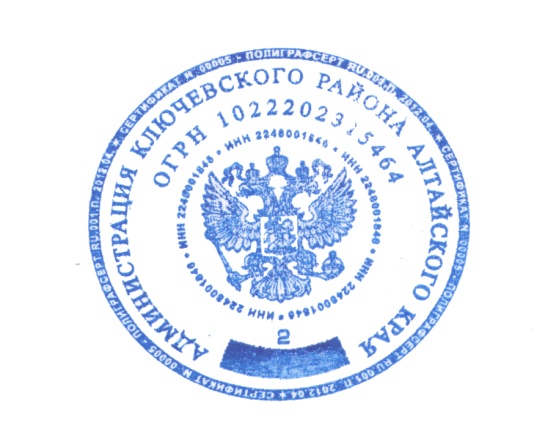 Приложение № 1 к постановлению администрацииКлючевского  районаот 01.11.2017 № 322 Закрепление служб РСЧС за руководящим составом администрации №п/пНаименование службы РСЧС районаЗаместитель главы района, курирующий службу РСЧС1Служба защиты и ликвидации ЧС на транспорте и объектах газового хозяйстваЗаместитель Главы района по оперативному управлению, ЖКХ, строительству и транспорту2Служба тушения пожаровЗаместитель Главы района по оперативному управлению, ЖКХ, строительству и транспорту3Служба защиты и ликвидации ЧС на объектах  жилищно-коммунального хозяйства и энергетикиЗаместитель Главы района по оперативному управлению, ЖКХ, строительству и транспорту4Служба защиты и ликвидации ЧС на объектах  строительстваЗаместитель Главы района по оперативному управлению, ЖКХ, строительству и транспорту5Служба защиты лесов от пожаров, вредителей и болезней лесаЗаместитель Главы района по оперативному управлению, ЖКХ, строительству и транспорту6Служба медицинской защиты и противоэпидемиологических мероприятийЗаместитель Главы района по социальным вопросам7Служба защиты агропромышленного комплекса, животных и растений Заместитель Главы района по сельскому хозяйству8Служба по охране окружающей среды, радиационной и химической защитыЗаместитель Главы района по оперативному управлению, ЖКХ, строительству и транспорту9Служба эвакуации и обеспечения функционирования ПВРЗаместитель Главы района по экономическому развитию и имущественным отношениям10Служба информирования и оповещения населенияЗаместитель Главы района по экономическому развитию и имущественным отношениям11Служба по оценке ущерба от ЧС и оказания социальной помощи населениюЗаместитель Главы района по экономическому развитию и имущественным отношениям12Служба охраны общественного порядка и безопасности дорожного движенияЗаместитель Главы района по оперативному управлению